PŘIHLÁŠKA na táborPOŘADATEL:Junák – Český skaut z. s., Přístav VS Žlutá ponorka Třebíč4. oddíl VS Lekníny Třebíč IČ: 18127533 TERMÍN: 1. 7.–11. 7. 2020MÍSTO: Louka pod Bílým křížem, Podyjí CENA: 3000,-Kč************************************************************* OSOBNÍ ÚDAJE ÚČASTNICE TÁBORA:Jméno a příjmení: Rodné číslo: Bydliště: Plavec: ano /ne Adresa a telefon rodičů nebo jiných příbuzných po dobu tábora (slouží ke kontaktování v případě nemoci apod.): Přihlašuji svoji dceru na tábor, poučení jsem četl/a a souhlasím s ním.V ………………………………… dne …................................................... …................................................................................. (Jméno a podpis zákonného zástupce dítěte)DOBROVOLNÉ ÚDAJEMoje oblíbené jídlo: Jídlo, které vážně nesním (napiš max. 3): Bojím se: Hraji na (hudební nástroj): Můj oblíbený sport/hra je: Na táboře bych chtěla zažít, zahrát si: Nějaký další vzkaz: Poučení pro rodiče a účastníky táboraV případě vědomého a hrubého porušení pravidel tábora nebo jiného závažného kázeňského provinění může být účastník vyloučen z tábora bez nároku na vrácení poplatku za tábor. 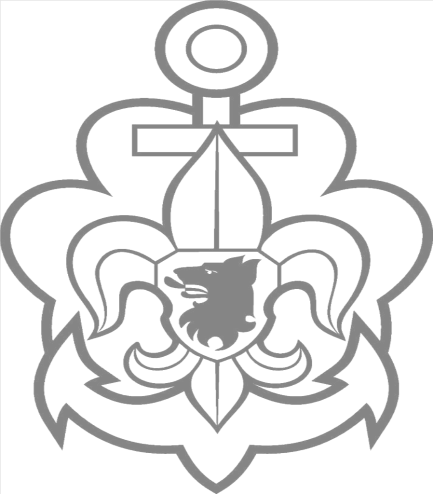 Zavazuji se, že uvědomím vedení tábora v případě, že moje dcera prodělá 1 měsíc před táborem infekční chorobu, nebo pokud ji budeme mít jiný člen rodiny 14 dní před zahájením tábora. Zavazuji se, že po odeslání přihlášky zaplatím celou částku za tábor a jsem si vědom/a, 
že součástí přihlášky je i potvrzení od lékaře, bez něhož není přihláška platná. Jsem si vědom/a, že nevratná záloha za tábor je po 18.6.nevratná. (výjimky pouze z důvodu vážné nemoci atd.) Zavazuji se, že nebudu vědomě narušovat chod tábora.Kontakt na vedoucí tábora: Anna Novotná, 1novotnaanna@seznam.cz , 774 244 210